COMMITTEE MEETING5.00 pm Tuesday 20 February 2024Stott House Arthurs Seat Road MINUTESPresent:	Carolynn Massola (Chair); Kerry Watson; David Maddocks; Jane Reynolds (Minute Taker); Bruce Keoh; and Brett Trebilcock.Apologies:	Rob CommerfordThe President acknowledged the traditional custodians of the land on which we met and expressed respect for elders past present and emerging. Minutes of previous committee meeting An amendment was moved with respect to the request that the RHCA provide auspice for a grant application being that the applicant’s name be replaced with “a RHCA Member”.    With that amendment, acceptance of the Minutes was moved by Jane Reynolds and seconded by David Maddocks.Accepted. Secretary ReportThe Committee discussed correspondence for the months of December January and February and in particular noted:Correspondence to and from MPS regarding the Black Spot Road Signage Program.   The Shire has decided to reduce the size of the proposed chevron signs on Tucks Road otherwise the original program will proceed as planned.Peninsula Farmers Association newsletter is recommended for circulation to members.The MPS Community Directory – RHCA should ensure that association details are up to date.Correspondence between Cr Gill and a concerned resident about car parking in Red Hill (insufficient information to warrant any further action)The permit for the dentistry signage has been approved by Council subject to it not containing LED illumination.Discussion on the Shire Capital Works Program and expenditure.The Emergency Planning Day held 11 February – this workshop was successful with street leaders being identified to support co-ordination after a disaster. Social media report included that the website fees have been paid and the website is active.Secretary’s Report moved by Jane Reynolds Seconded Bruce Keoh.   Accepted.Treasurers ReportExpenditure has included Australia Post Office Box; CAV Lodgment fee for Annual Statement, insurance.   Funds available $1162.94.David Maddocks moved the report Jane Reynolds Seconded. Accepted.Matters Arising from the MinutesCarolynn Massola confirmed that she has clariid RHCA position with respect to the member request that RHCA auspice a grant application.Confirmation of the MPS position with respect to the planned black spot program – safety signage and barriers at Aurhturs Rd and Tucks Rd as noted above in correspondence.Forward Planning to be deferred to March for Rob Commerford to report.ANZAC Day PlanningDavid Maddocks is managing Booking and Permit as per MPS requirements noting that the Reserve is not listed therefore a booking may not be required but a permit will be required with associated alerts to Police Vic Roads, St Johns, etc.It was agreed that Ernest Setter would be approached to be speaker as he was conscripted to serve from Red Hill (JR to invite).Bruce Kiloh will liaise with Red Hill Consolidated School to confirm the student choir.  To improve sound, BT and RC will supply additional speakers.Other arrangements to be managed by DM.Emergency Planning Workshop 11 FebruaryJR reported that there was a good attendance with interesting material on display including a fire simulator.   Residents were invited to nominate as Street Leaders who will be tasked with distribution of key messages after a disaster.Red Hill ShowCM to liaise with Society to enquire whether volunteers needed.PlanningIt was noted that T’Gallant is seeking extension of hours from 9.00 am - 5.00 pm to 11.00 pm.   No action to be taken.The proposed dentistry signage has a permit not including illumination. RepowerIt was noted that Repower will have a major exhibit at the Red Hill Show.Residents Association MeetingRob Commerford attended and will be invited to report in March.Other BusinessIt was noted that the Harry Potter show has been located from the wildlife reserve following community protest. RHCA technology requires attention including Gmail and Member Register.  JR/CM to action.BK raised the following:Rubbish including dog pooh bags was evident over the holiday period at the Station Shelter.   Action agreed was RHCA to respond to Open Space Strategy and request Recycle Bin and other Bins at Reserve.Mowing at the corner of Arthurs Seat Road and Shoreham Road indicates a space for a park.   No action agreed. MPS Solar Rates Rebates Proposals include that those who install solar maybe eligible for 10% off rates.   Council is seeking feedback by 19 February.  Action: circulate to members.Proposals to combine shire offices – to be clarified and confirmed for March meeting. Community Coffee Catchup 7 March Red Hill Café and Wine Bar 4 April NordieNext Committee Meetings 5.00 pm Tuesday 19 March and 16 April 2024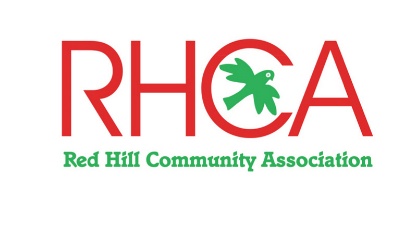 